РОССИЙСКИЙ  ПРОФЕССИОНАЛЬНЫЙ  СОЮЗ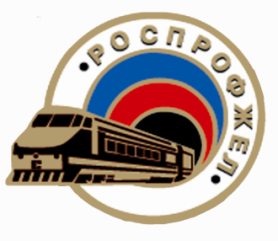 ЖЕЛЕЗНОДОРОЖНИКОВ И ТРАНСПОРТНЫХ  СТРОИТЕЛЕЙДорожная территориальная организация профсоюзана Московской железной дороге     Информация о работе    правовой инспекции труда за   Iполугодие  2023г.   Проведено  157  проверок.  Внесено  30  представлений  об устранении нарушений законодательства.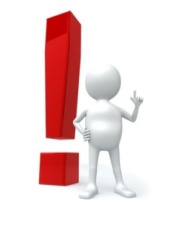  Выявлено   124  факта  нарушений.Дано           1050 консультаций  и 63 ответа  на письменные  обращения                 В результате устранения нарушений    выплачено              в пользу работников –  2млн.207 тыс. руб. Московско-Курский ДЦС  105 работникам оплачено время прохождения психиатрического освидетельствования  в нерабочее время в 2021 и 2022 году в соответствии с пункта 6.8 Коллективного договора ОАО «РЖД» на сумму 132 тыс. руб. Рязанский центр связи  работнику произведен перерасчет стажа,  дающего  право  на получение вознаграждения за преданность  компании,  и выплачено  202,6 тыс. руб.  Эксплуатационное локомотивное депо Новомосковск 183 работникам произведена оплата времени технического обучения, проводимого   в нерабочее время на сумму 113 тыс. руб.  Частное дошкольное образовательное учреждение "Детский сад № 48 ОАО "РЖД" работнику при увольнении на пенсию произведена доплата 30 тыс. руб.Московский региональный общий центр обслуживания  работнику  произведена выплата вознаграждения за преданность компании   в соответствии с п.9 Положения в размере 77,5тыс. руб. Эксплуатационное локомотивное депо Москва-Сортировочная-Рязанская возвращена  недополученная  премия 4-м   машинистам электровоза, и  помощнику машиниста электровоза, всего на общую сумму 34, 9 тыс. руб.   Московско-Горьковский центр организации работы железнодорожных  станций по обращению работника Подготовлено исковое заявление в Замоскворецкий районный суд г.Москвы  к Фонду пенсионного и  социального страхования Российской Федерации о  досрочном назначении страховой пенсии. Моторвагонное депо Раменское   работнику рассчитано дополнительное выходное пособие в соответствии с пп. «в» п.7.24 Коллективного договора ОАО «РЖД» на 2023-2025гг. за 25 лет стажа работы на ж.д. транспорте в сумме 63,7 тыс. руб. Московско-Курский центр организации работы железнодорожных станций Произведены доплаты за расширение зоны обслуживания 3  начальникам ж.д. станций, имеющих под своим руководством две ж.д.станции на общую сумму 45 тыс. руб.Эксплуатационное локомотивное депо Орехово  808 работникам локомотивных бригад   оплачено 4035 часов  сдачи зачетов в АС ГРАТ в свободное от работы время  на общую сумму 905,6 тыс. руб.Брянский РОП  работнику структурного подразделения была оказана помощь в подготовке судебного иска к СФР по вопросу назначения  пенсии в соответствии с законом  «О социальной защите граждан вследствие катастрофы на Чернобыльской АЭС». Иск удовлетворен  и работнику по судебному решению выплачено 97тыс. руб. 48 внештатных правовых инспектора из числа освобожденных председателей профсоюзных организаций провели   250 проверок,  по  результатам устранения выявленных 138  нарушений,   работникам   произведены доплаты на сумму 2,6  млн.  руб. Например: -по требованию председателя ППО линейных станций Ярославского направления Есиповой Н.А. 11 начальникам ж.д. станций , имеющим под своим руководством 2 и более станции произведена доплата на сумму 193 тыс. руб.-в эксплуатационном  вагонном депо Орехово - председатель ППО Симакова З.И.  138 работникам произведена компенсация расходов на прохождение медицинских осмотров на сумму 513 тыс. руб.- в Московско-Окружной дистанции инфраструктуры по ходатайству  председателя ППО Балашова И.А. 418 работникам сохранен размер премии  на общую сумму  1 млн.200 тыс.руб. - на станции Бекасово – председатель ППО Головина И.А. 5 маневровым диспетчерам установлена ежемесячная надбавка в размере 30% должностного оклада за совмещение профессии.    _________________________________________________________________________                                            Правовая инспекция труда профсоюза                                                                                                         Тел. 4-38-44